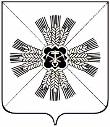 РОССИЙСКАЯ ФЕДЕРАЦИЯКЕМЕРОВСКАЯ ОБЛАСТЬАДМИНИСТРАЦИЯТИТОВСКОГО СЕЛЬСКОГО ПОСЕЛЕНИЯПОСТАНОВЛЕНИЕот 16 октября 2018г.  № 32-Пс. ТитовоОб утверждении отчета об исполнении бюджетаТитовского сельского поселения за 9 месяцев 2018 годВ соответствии со статьей 264.2 Бюджетного кодекса Российской Федерации:Утвердить отчет об исполнении бюджета Титовского сельского поселения (далее – местный бюджет) за 9 месяцев 2018 год:1) по доходам в сумме 3301,7 тыс. рублей;2) по расходам в сумме 3219,8 тыс. рублей;3) профицит бюджета в сумме  81,9 тыс. рублей.2. Утвердить отчет об исполнении доходов местного бюджета за 9 месяцев 2018 года по кодам классификации доходов бюджета, согласно приложению № 1 к настоящему постановлению.3. Утвердить отчет об исполнении расходов местного бюджета за 9 месяцев 2018 года по разделам и подразделам классификации расходов бюджета, согласно приложению № 2 к настоящему постановлению.4. Утвердить отчет об исполнении расходов местного бюджета за 9 месяцев 2018 года по ведомственной структуре расходов бюджета, согласно приложению № 3 к настоящему постановлению.5. Утвердить источники финансирования дефицита местного бюджета  за 9 месяцев 2018 года по кодам классификации источников финансирования дефицитов бюджета, согласно приложению № 4.6. Утвердить отчет о расходах местного бюджета на исполнение муниципальной  программы за 9 месяцев 2018 года, согласно приложению № 5. В 10-ти дневный срок после утверждения направить отчет об исполнении бюджета Титовского сельского поселения за 9 месяцев 2018 года в Совет народных депутатов Титовского сельского поселения.Настоящее постановление обнародовать на информационном стенде  Титовского сельского поселения и разместить в информационно-телекоммуникационной сети «Интернет» на официальном сайте администрации Промышленновского муниципального района  (адрес сайта: http://admprom.ru) на странице администрации Титовского сельского поселения. Контроль за исполнением настоящего постановления оставляю за собой. ОТЧЕТоб исполнении доходов местного бюджета   за  9 месяцев 2018 годапо кодам классификации доходов бюджетаОТЧЕТоб исполнении расходов местного бюджета за  9 месяцев 2018 года по разделам и подразделам классификациирасходов бюджетаОТЧЕТ об исполнении расходов местного бюджета  за  9 месяцев 2018 годапо ведомственной структуре расходов бюджетаИСТОЧНИКИ финансирования дефицита местного бюджета за  9 месяцев 2018 годапо кодам классификации источников финансирования дефицитов бюджетаОТЧЕТо расходах местного бюджета на исполнение муниципальной программы за 9 месяцев 2018 годаГлаваТитовского сельского поселенияС.Г. СеребровПриложение № 1 к Постановлениюадминистрации  Титовского сельского поселения от 16.10.2018 г. № 32-П "Об утверждении отчетаоб исполнении бюджета  Титовского сельского поселения   за  9 месяцев 2018 года"КодНаименование групп , подгрупп, статей, подстатей, элементов, программ (подпрограмм), кодов экономической классификации доходовПлан текущего финансового года Исполнение за отчетный период текущего финансового годаИсполнение за отчетный период текущего финансового годаКодНаименование групп , подгрупп, статей, подстатей, элементов, программ (подпрограмм), кодов экономической классификации доходовПлан текущего финансового года тыс. руб.%Доходы всего4830,53301,7681 00 00000 00 0000 000Налоговые и неналоговые доходы2000,0666,6331 01 02000 01 0000 110Налог на доходы физических лиц115,079,4691 03 02000 01 0000 100Акцизы по подакцизным товарам898,0709,8791 05 00000 00 0000 000Единый сельскохозяйственный налог3,010,03331 06 00000 00 0000 000Налоги на имущество964,0-140,51 08 00000 00 0000 000Государственная пошлина18,07,3411 16 00000 00 0000 000Штрафы2,00,6302 00 00000 00 0000 000БЕЗВОЗМЕЗДНЫЕ ПОСТУПЛЕНИЯ2830,52635,1932 02 01000 00 0000 151в т. ч. дотация на выравнивание бюджетной обеспеченности2726,52550,6942 02 03000 00 0000 151субвенции98,668,0692 02 04014 00 0000 151иные межбюджетные трансферты5,42 07 05030 10 0000 180прочие безвозмездные поступления в бюджеты поселения16,5Приложение № 2 к ПостановлениюПриложение № 2 к ПостановлениюПриложение № 2 к ПостановлениюПриложение № 2 к ПостановлениюПриложение № 2 к ПостановлениюПриложение № 2 к Постановлениюадминистрации  Титовского сельского поселенияадминистрации  Титовского сельского поселенияадминистрации  Титовского сельского поселенияадминистрации  Титовского сельского поселенияадминистрации  Титовского сельского поселенияадминистрации  Титовского сельского поселенияот 16.10.2018г. № 32-П "Об утверждении отчетаот 16.10.2018г. № 32-П "Об утверждении отчетаот 16.10.2018г. № 32-П "Об утверждении отчетаот 16.10.2018г. № 32-П "Об утверждении отчетаот 16.10.2018г. № 32-П "Об утверждении отчетаот 16.10.2018г. № 32-П "Об утверждении отчетаоб исполнении бюджета  Титовского сельского поселенияоб исполнении бюджета  Титовского сельского поселенияоб исполнении бюджета  Титовского сельского поселенияоб исполнении бюджета  Титовского сельского поселенияоб исполнении бюджета  Титовского сельского поселенияоб исполнении бюджета  Титовского сельского поселенияза  9 месяцев 2018 года"за  9 месяцев 2018 года"за  9 месяцев 2018 года"за  9 месяцев 2018 года"за  9 месяцев 2018 года"за  9 месяцев 2018 года"РазделПод-разделНаименованиеПлан текущего финансового года Исполнение за отчетный период текущего финансового годаИсполнение за отчетный период текущего финансового годаРазделПод-разделНаименованиеПлан текущего финансового года тыс. руб.%ВСЕГО   РАСХОДОВ 4830,53219,8670100ОБЩЕГОСУДАРСТВЕННЫЕ ВОПРОСЫ2485,31904,7770102Функционирование высшего должностного лица субъекта Российской Федерации и муниципального образования520,0377,5730104Функционирование Правительства Российской Федерации, высших исполнительных органов государственной власти субъектов Российской Федерации, местных администраций 1912,61509,2790111Резервные фонды9,70113Другие общегосударственные вопросы43,018,0420200НАЦИОНАЛЬНАЯ ОБОРОНА98,664,2650203Мобилизационная и вневойсковая подготовка98,664,2650300Национальная безопасность и правоохранительная деятельность30,220,2670309Защита населения и территорий от последствий чрезвычайных ситуаций10,00310Обеспечение пожарной безопасности20,220,21000400НАЦИОНАЛЬНАЯ ЭКОНОМИКА902,8579,7640409Дорожное хозяйство (дорожные фонды)898,0579,7650412Другие вопросы в области национальной экономики4,80500ЖИЛИЩНО-КОММУНАЛЬНОЕ ХОЗЯЙСТВО978,7359,5370503Благоустройство978,7359,5371000СОЦИАЛЬНАЯ ПОЛИТИКА314,9291,5931001Пенсионное обеспечение314,9291,5931100ФИЗИЧЕСКАЯ КУЛЬТУРА  И СПОРТ20,01101Физическая культура20,0Приложение № 3 к Постановлениюадминистрации  Титовского сельского поселенияот 16.10.2018г. № 32-П  "Об утверждении отчетаоб исполнении бюджета  Титовского сельского поселения   за 9 месяцев 2018 года"Наименование статьи расхода бюджетаНаименование статьи расхода бюджетаНаименование статьи расхода бюджетаНаименование статьи расхода бюджетаПлан текущего финансового года Исполнение за отчетный период текущего финансового годаИсполнение за отчетный период текущего финансового годаНаименование статьи расхода бюджетаНаименование статьи расхода бюджетаНаименование статьи расхода бюджетаНаименование статьи расхода бюджетаПлан текущего финансового года тыс. руб.%901 Администрация Титовского сельского поселения901 Администрация Титовского сельского поселения901 Администрация Титовского сельского поселения901 Администрация Титовского сельского поселения4830,53219,867010000ОБЩЕГОСУДАРСТВЕННЫЕ ВОПРОСЫ2485,31904,777010202Функционирование высшего должностного лица субъекта Российской Федерации и муниципального образования520,0377,573010404Функционирование Правительства Российской Федерации, высших исполнительных органов государственной власти субъектов Российской Федерации, местных администраций 1912,61509,279011111Резервные фонды9,7011313Другие общегосударственные вопросы43,018,042020000НАЦИОНАЛЬНАЯ ОБОРОНА98,664,265020303Мобилизационная и вневойсковая подготовка98,664,265030000Национальная безопасность и правоохранительная деятельность30,220,267030909Защита населения и территорий от последствий чрезвычайных ситуаций10,0031010Обеспечение пожарной безопасности20,220,2100040000НАЦИОНАЛЬНАЯ ЭКОНОМИКА902,8579,764040909Дорожное хозяйство (дорожные фонды)898,0579,765041212Другие вопросы в области национальной экономики4,8050000ЖИЛИЩНО-КОММУНАЛЬНОЕ ХОЗЯЙСТВО978,7359,537050303Благоустройство978,7359,537100000СОЦИАЛЬНАЯ ПОЛИТИКА314,9291,593100101Пенсионное обеспечение314,9291,593110000ФИЗИЧЕСКАЯ КУЛЬТУРА  И СПОРТ20,0110101Физическая культура20,0Приложение № 4 к ПостановлениюПриложение № 4 к ПостановлениюПриложение № 4 к ПостановлениюПриложение № 4 к ПостановлениюПриложение № 4 к ПостановлениюПриложение № 4 к Постановлениюадминистрации  Титовского сельского поселенияадминистрации  Титовского сельского поселенияадминистрации  Титовского сельского поселенияадминистрации  Титовского сельского поселенияадминистрации  Титовского сельского поселенияадминистрации  Титовского сельского поселенияот 16.10.2018г. № 32-П  "Об утверждении отчетаот 16.10.2018г. № 32-П  "Об утверждении отчетаот 16.10.2018г. № 32-П  "Об утверждении отчетаот 16.10.2018г. № 32-П  "Об утверждении отчетаот 16.10.2018г. № 32-П  "Об утверждении отчетаот 16.10.2018г. № 32-П  "Об утверждении отчетаоб исполнении бюджета  Титовского сельского поселения об исполнении бюджета  Титовского сельского поселения об исполнении бюджета  Титовского сельского поселения об исполнении бюджета  Титовского сельского поселения об исполнении бюджета  Титовского сельского поселения об исполнении бюджета  Титовского сельского поселения   за 9 месяцев 2018 года"  за 9 месяцев 2018 года"  за 9 месяцев 2018 года"  за 9 месяцев 2018 года"  за 9 месяцев 2018 года"  за 9 месяцев 2018 года"Наименование источника финансирования дефицита бюджетаПлан текущего финансового года, тыс. руб. Исполнение за отчетный период текущего финансового годаИсполнение за отчетный период текущего финансового годаНаименование источника финансирования дефицита бюджетаПлан текущего финансового года, тыс. руб. тыс. руб.%1234Источники финансирования дефицитов бюджетов - всего-81,9Изменение остатков средств на счетах по учету средств бюджетов-81,9Увеличение  прочих остатков денежных средств бюджетов сельских поселений-4830,5-4266,488Уменьшение  прочих остатков денежных средств бюджетов сельских поселений4830,54184,587Приложение № 5  к Постановлениюадминистрации  Титовского сельского поселенияот 16.10.2018г. № 32-П  "Об утверждении отчетаоб исполнении бюджета  Титовского сельского поселения   за 9 месяцев 2018 года"Наименование  муниципальной программыПлан текущего финансового года, тыс. руб. Исполнение за отчетный период текущего финансового годаИсполнение за отчетный период текущего финансового годаНаименование  муниципальной программыПлан текущего финансового года, тыс. руб. тыс. руб.%1234«Комплексное обеспечение и  развитие жизнедеятельностиТитовского сельского поселения"4717,43155,667Подпрограмма "Развитие дорожного хозяйства" 898,0579,764Содержание, текущий ремонт  автомобильных дорог местного значения  и инженерных сооружений на них758,0465,261Содержание и ремонт сетей уличного освещения  автомобильных дорог общего пользования местного значения140,0114,581Подпрограмма "Развитие физической культуры и спорта" 20,00Организация и проведение спортивных мероприятий20,00Подпрограмма "Благоустройство" 978,7359,537Организация уличного освещения на территории Титовского сельского поселения873,4351,840Содержание мест захоронения10,00Прочие работы по благоустройству территории, содержанию муниципального имущества95,37,78Подпрограмма «Обеспечение общественной безопасности» 30,220,267Обеспечение первичной пожарной безопасности20,220,2100Обеспечение защиты населения и территорий от чрезвычайных ситуаций природного и техногенного характера10,00Подпрограмма «Социальная политика» 314,9291,593Выплата дополнительной ежемесячной пенсии муниципальным служащим314,9291,593Подпрограмма "Функционирование органов местного самоуправления"2475,61904,777Глава Титовского сельского поселения  520,0377,573Обеспечение деятельности органов местного самоуправления1912,61509,279Проведение приемов, мероприятий и прочих расходов43,01842